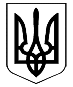 ВЕЛИКОДИМЕРСЬКА СЕЛИЩНА РАДАБРОВАРСЬКОГО РАЙОНУ КИЇВСЬКОЇ ОБЛАСТІР І Ш Е Н Н ЯПро тимчасове використання Регламентуроботи Великодимерської селищної ради VIІ скликання та її виконавчого комітету, затвердженного  07.06.2017 року Відповідно до ст. ст. 25, 26, 59 Закону України "Про місцеве самоврядування в Україні",  Закону України «Про добровільне об’єднання територіальних громад» сесія селищної радиВ И Р І Ш И Л А  :1. Тимчасово використовувати для організації роботи  Великодимерської селищної ради  та її виконавчого комітету Регламент роботи Великодимерської селищної ради VIІ скликання та її виконавчого комітету, затверджений  07.06.2017 року.Селищний голова                                                                 А.Б. Бочкарьовсмт Велика Димерка16 листопада 2017 року№ 3   І – VIІ